ITU-T Study Group 13 would like to inform your organization that the establishment of the Correspondence Group for datasets applicable for AI/ML in networks (CG-datasets for AI/ML in networks) was agreed at the ITU-T Study Group 13 meeting (Geneva 4-15 July 2022). Annex A provides the agreed Terms of Reference of the Correspondence Group “CG-datasets for AI/ML in networks”.The co-conveners have a pleasure to invite your organization to have representatives to participate in the activities of the Correspondence Group. The first meeting (virtual) of the Correspondence Group will be held on Tuesday, 8 November 2022.The used mailing list will be cgdatasets@lists.itu.int.ITU-T Study Group 13 will keep you informed of the progress of the Correspondence Group.Annex A
Terms of Reference of the Correspondence Group for datasets applicable for AI/ML in networks (CG-datasets for AI/ML in networks)
Under the auspices of ITU-T SG13, preliminary activities will be carried out to provide guidelines on a standardization approach for datasets applicable for AI/ML in networks. These activities include:Study standardization requirements of datasets applicable for AI/ML in networks;   Conduct a gap analysis of related standardization efforts;Identify directions for, and recommend, a standardization approach for datasets applicable for AI/ML in networks (including allied aspects such as data models, metadata and impact on the networks of AI/ML techniques in relation with this study) with associated potential work items;Organize webinars/workshops as appropriate.e)  Develop a Technical Report containing technical insights and recommending to ITU-T SG13 a standardization approach for datasets applicable for AI/ML in networks.  The activities of the CG will be reported to SG13 regularly.When the activities of the CG will be completed, the final CG report will be submitted to SG13, including the mentioned Technical Report.The activities of the CG will use the mailing list cgdatasets@lists.itu.int. Electronic meetings and/or face-to-face meetings (possibly co-located with SG13 meetings or other AI/ML related events such as FG-AN meetings) will be held if and as appropriate. The Co-Convenors for the CG activities are (in alphabetical order): Marco Carugi, Vishnu Ram O.V. The lifetime of the CG activities is from July 2022 to July 2023 (one year), but extensible, if necessary, by decision of SG13._______________________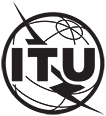 INTERNATIONAL TELECOMMUNICATION UNIONTELECOMMUNICATION
STANDARDIZATION SECTORSTUDY PERIOD 2022-2024INTERNATIONAL TELECOMMUNICATION UNIONTELECOMMUNICATION
STANDARDIZATION SECTORSTUDY PERIOD 2022-2024INTERNATIONAL TELECOMMUNICATION UNIONTELECOMMUNICATION
STANDARDIZATION SECTORSTUDY PERIOD 2022-2024INTERNATIONAL TELECOMMUNICATION UNIONTELECOMMUNICATION
STANDARDIZATION SECTORSTUDY PERIOD 2022-2024INTERNATIONAL TELECOMMUNICATION UNIONTELECOMMUNICATION
STANDARDIZATION SECTORSTUDY PERIOD 2022-2024INTERNATIONAL TELECOMMUNICATION UNIONTELECOMMUNICATION
STANDARDIZATION SECTORSTUDY PERIOD 2022-2024SG13-LS24INTERNATIONAL TELECOMMUNICATION UNIONTELECOMMUNICATION
STANDARDIZATION SECTORSTUDY PERIOD 2022-2024INTERNATIONAL TELECOMMUNICATION UNIONTELECOMMUNICATION
STANDARDIZATION SECTORSTUDY PERIOD 2022-2024INTERNATIONAL TELECOMMUNICATION UNIONTELECOMMUNICATION
STANDARDIZATION SECTORSTUDY PERIOD 2022-2024INTERNATIONAL TELECOMMUNICATION UNIONTELECOMMUNICATION
STANDARDIZATION SECTORSTUDY PERIOD 2022-2024INTERNATIONAL TELECOMMUNICATION UNIONTELECOMMUNICATION
STANDARDIZATION SECTORSTUDY PERIOD 2022-2024INTERNATIONAL TELECOMMUNICATION UNIONTELECOMMUNICATION
STANDARDIZATION SECTORSTUDY PERIOD 2022-2024STUDY GROUP 13INTERNATIONAL TELECOMMUNICATION UNIONTELECOMMUNICATION
STANDARDIZATION SECTORSTUDY PERIOD 2022-2024INTERNATIONAL TELECOMMUNICATION UNIONTELECOMMUNICATION
STANDARDIZATION SECTORSTUDY PERIOD 2022-2024INTERNATIONAL TELECOMMUNICATION UNIONTELECOMMUNICATION
STANDARDIZATION SECTORSTUDY PERIOD 2022-2024INTERNATIONAL TELECOMMUNICATION UNIONTELECOMMUNICATION
STANDARDIZATION SECTORSTUDY PERIOD 2022-2024INTERNATIONAL TELECOMMUNICATION UNIONTELECOMMUNICATION
STANDARDIZATION SECTORSTUDY PERIOD 2022-2024INTERNATIONAL TELECOMMUNICATION UNIONTELECOMMUNICATION
STANDARDIZATION SECTORSTUDY PERIOD 2022-2024Original: EnglishQuestion(s):Question(s):All/13All/13All/13All/13All/13Geneva, 15 July 2022Ref.: SG13-TD55/PLENRef.: SG13-TD55/PLENRef.: SG13-TD55/PLENRef.: SG13-TD55/PLENRef.: SG13-TD55/PLENRef.: SG13-TD55/PLENRef.: SG13-TD55/PLENRef.: SG13-TD55/PLENSource:Source:ITU-T Study Group 13 ITU-T Study Group 13 ITU-T Study Group 13 ITU-T Study Group 13 ITU-T Study Group 13 ITU-T Study Group 13 Title:Title:LS on Establishment of the Correspondence Group for datasets applicable for AI/ML in networks (CG-datasets for AI/ML in networks)LS on Establishment of the Correspondence Group for datasets applicable for AI/ML in networks (CG-datasets for AI/ML in networks)LS on Establishment of the Correspondence Group for datasets applicable for AI/ML in networks (CG-datasets for AI/ML in networks)LS on Establishment of the Correspondence Group for datasets applicable for AI/ML in networks (CG-datasets for AI/ML in networks)LS on Establishment of the Correspondence Group for datasets applicable for AI/ML in networks (CG-datasets for AI/ML in networks)LS on Establishment of the Correspondence Group for datasets applicable for AI/ML in networks (CG-datasets for AI/ML in networks)	LIAISON STATEMENT		LIAISON STATEMENT		LIAISON STATEMENT		LIAISON STATEMENT		LIAISON STATEMENT		LIAISON STATEMENT		LIAISON STATEMENT		LIAISON STATEMENT	For action to:For action to:For action to:For action to:For action to:---For information to:For information to:For information to:For information to:For information to:ITU-T TSAG, ITU-T Study Groups 2, 3, 5, 9, 11, 12, 15, 16, 17 and 20, ISO/IEC JTC1 SC42, W3C, ETSI, Linux FoundationITU-T TSAG, ITU-T Study Groups 2, 3, 5, 9, 11, 12, 15, 16, 17 and 20, ISO/IEC JTC1 SC42, W3C, ETSI, Linux FoundationITU-T TSAG, ITU-T Study Groups 2, 3, 5, 9, 11, 12, 15, 16, 17 and 20, ISO/IEC JTC1 SC42, W3C, ETSI, Linux FoundationApproval:Approval:Approval:Approval:Approval:ITU-T Study Group 13 meeting (Geneva, 15 July 2022)ITU-T Study Group 13 meeting (Geneva, 15 July 2022)ITU-T Study Group 13 meeting (Geneva, 15 July 2022)Deadline:Deadline:Deadline:Deadline:Deadline:N/AN/AN/AContact:Contact:Contact:Contact:Kazunori Tanikawa
NICT
JapanKazunori Tanikawa
NICT
JapanEmail: kaz.tanikawa@nict.go.jp Email: kaz.tanikawa@nict.go.jp Contact:Contact:Contact:Contact:Marco Carugi
Huawei Technologies Co., Ltd
ChinaMarco Carugi
Huawei Technologies Co., Ltd
ChinaTel.:     +33-6-64047454
E-mail: marco.carugi@gmail.com Tel.:     +33-6-64047454
E-mail: marco.carugi@gmail.com Vishnu Ram O.V.
IndiaVishnu Ram O.V.
IndiaTel: +91  9844178052
E-mail: vishnu.n@ieee.org  Tel: +91  9844178052
E-mail: vishnu.n@ieee.org  Abstract:Abstract:Abstract:This Liaison Statement informs ITU-T TSAG, ITU-T Study Groups, ISO/IEC JTC1 SC42, ETSI, W3C and Linux Foundation that ITU-T Study Group 13 agreed on the establishment of the Correspondence Group for datasets applicable for AI/ML in networks (CG-datasets for AI/ML in networks) at its meeting (Geneva, 4-15 July 2022).This Liaison Statement informs ITU-T TSAG, ITU-T Study Groups, ISO/IEC JTC1 SC42, ETSI, W3C and Linux Foundation that ITU-T Study Group 13 agreed on the establishment of the Correspondence Group for datasets applicable for AI/ML in networks (CG-datasets for AI/ML in networks) at its meeting (Geneva, 4-15 July 2022).This Liaison Statement informs ITU-T TSAG, ITU-T Study Groups, ISO/IEC JTC1 SC42, ETSI, W3C and Linux Foundation that ITU-T Study Group 13 agreed on the establishment of the Correspondence Group for datasets applicable for AI/ML in networks (CG-datasets for AI/ML in networks) at its meeting (Geneva, 4-15 July 2022).This Liaison Statement informs ITU-T TSAG, ITU-T Study Groups, ISO/IEC JTC1 SC42, ETSI, W3C and Linux Foundation that ITU-T Study Group 13 agreed on the establishment of the Correspondence Group for datasets applicable for AI/ML in networks (CG-datasets for AI/ML in networks) at its meeting (Geneva, 4-15 July 2022).This Liaison Statement informs ITU-T TSAG, ITU-T Study Groups, ISO/IEC JTC1 SC42, ETSI, W3C and Linux Foundation that ITU-T Study Group 13 agreed on the establishment of the Correspondence Group for datasets applicable for AI/ML in networks (CG-datasets for AI/ML in networks) at its meeting (Geneva, 4-15 July 2022).